АДМИНИСТРАЦИЯ  ИЗОБИЛЬНЕНСКОГО  СЕЛЬСКОГО ПОСЕЛЕНИЯНИЖНЕГОРСКОГО  РАЙОНАРЕСПУБЛИКИ  КРЫМПОСТАНОВЛЕНИЕ10.01.2018 г.                               с.Изобильное                                     № _2Об утверждении Плана нормотворческой деятельностиИзобильненского сельского поселения Нижнегорского районаРеспублики Крым на  1-е полугодие 2018 года          Руководствуясь   Федеральным законом от 06.10.2003г. №131-ФЗ «Об общих принципах организации местного самоуправления в Российской Федерации», Уставом муниципального образования Изобильненское сельское поселение Нижнегорского района Республики Крым, в целях организации надлежащей работы по разработке и принятию нормативно-правовых актов Изобильненского сельского совета и администрации Изобильненского сельского поселения, учитывая предложения прокуратуры Нижнегорского района исх.№108-2018/10 от 10.01.2018г.  к плану нормотворческой деятельности,  администрация Изобильненского сельского поселения                                     П О С Т А Н О В Л Я Е Т:1. Утвердить прилагаемый План нормотворческой деятельности Изобильненского сельского поселения Нижнегорского  района Республики Крым на   1-е полугодие 2018 года согласно приложению .2. Настоящее постановление обнародовать на официальном сайте администрации Изобильненского сельского поселения в сети «Интернет» (www.izobilnoe-sp.ru) и разместить  на информационном стенде Изобильненского сельского поселения по адресу: Республика Крым, Нижнегорский район, с.Изобильное, пер.Центральный,153. Контроль за исполнением настоящего постановления оставляю за собой.Председатель  Изобильненского сельского совета-глава администрации сельского поселения 	          	                   Л.Г.Назарова                                                                                                                        Приложение                                                                                        к постановлению администрации                                                                                         Изобильненского сельского поселения                                                                               от   «10» января 2018 г.    № 2ПЛАННОРМОТВОРЧЕСКОЙ ДЕЯТЕЛЬНОСТИИЗОБИЛЬНЕНСКОГО СЕЛЬСКОГО ПОСЕЛЕНИЯНА 1-е ПОЛУГОДИЕ 2018 ГОДА№ п/пНаименование нормативно-правового актаИсполнителиСроки исполнения1.О мероприятиях по осуществлениюпротиводействия  коррупции в муниципальном образовании Изобильненское сельское поселение Нижнегорского района  Республики КрымИзобильненский сельский советянварь2.Порядок принятия решений об условиях приватизации муниципального имуществаИзобильненский сельский советФевральПорядок ведения реестра расходных обязательств муниципального образованияИзобильненский сельский советМарт 3.Об утверждении Правил принятия решения о предоставлении бюджетных инвестиций юридическим лицам, не являющимся муниципальными учреждениями и муниципальными унитарными предприятиями, в объекты капитального строительства за счет средств бюджета муниципального образования Изобильненский сельский советМарт 4.О внесении изменений и дополненийв Устав Изобильненского сельского поселения Нижнегорского района Республики КрымИзобильненский сельский советПо мере необходимости в течении 1-го полугодия5.Об исполнении бюджета Изобильненского сельского поселения Нижнегорского района  Республики Крым за 2017 годИзобильненский сельский советмарт6.Об исполнении бюджета Изобильненского сельского поселения Нижнегорского района  Республики Крым за 1-й квартал 2017 годИзобильненский сельский советАпрель 7.Порядок осуществления бюджетных инвестиций в объекты муниципальной собственности и принятия решений о подготовке и реализации бюджетных инвестиций  в указанные объектыАдминистрация Изобильненского с/поселенияФевраль 8.Внесение изменений в нормативно-правовые акты  Изобильненского сельского советаИзобильненский сельский советПо мере необходимости в течении 1-го полугодия9. Административный регламент по предоставлению муниципальной услуги            « Устранение технических ошибок в правоустанавливающих документах о предоставлении земельного участка, принятых органами местного самоуправления»Администрация Изобильненского сельского поселенияМай 10.О внесении изменений и дополнений  в  Реестр муниципальных услуг, оказываемых администрацией Изобильненского сельского поселенияАдминистрация Изобильненского сельского поселенияПо мере необходимости в течении 1-го полугодия11.Порядок определения размера платы за увеличение площади земельных участков, находящихся в частной собственности, в результате перераспределения таких земельных участков и земель и (или) земельных участков, находящихся в муниципальной собственностиАдминистрация Изобильненского сельского поселенияМай 12.Порядок деятельности специализированных служб по вопросам похоронного делаАдминистрация Изобильненского сельского поселенияиюнь13.Об утверждении административного регламента предоставления муниципальной услуги « Заключение(расторжение) договоров социального найма жилых помещений находящихся в муниципальной собственности»Администрация Изобильненского сельского поселенияиюнь14.Внесение изменений в нормативно-правовые акты  Изобильненского сельского советаИзобильненский сельский советВ течение 1-го полугодия 2018г. по мере необходимости15.Внесение изменений в нормативно-правовые акты администрации Изобильненского сельского поселенияАдминистрацияИзобильненского сельского поселенияВ течение 1-го полугодия 2018г. по мере необходимости16.Правовые акты, регулирующие деятельность по вопросам жилищных и жилищно-коммунальных отношенийАдминистрацияИзобильненского сельского поселенияВ течение 1-го полугодия 2018г. по мере необходимости17.Правовые акты, регулирующие деятельность по вопросам ГО, ЧС, ПБАдминистрацияИзобильненского сельского поселенияВ течение 1-го полугодия 2018г. по мере необходимости18.Правовые акты, регулирующие деятельность в сфере земельных отношенийАдминистрацияИзобильненского сельского поселенияВ течение 1-го полугодия 2018г. по мере необходимости19.Правовые акты по вопросам внесения изменений в бюджет сельского поселения Изобильненский сельский совет, АдминистрацияИзобильненского сельского поселенияВ течение 1-го полугодия 2017г. по мере необходимости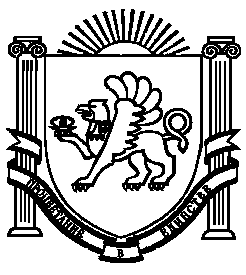 